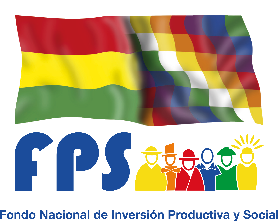 FONDO NACIONAL DE INVERSIÓN PRODUCTIVA Y SOCIALNº  PRIMERASOLICITUD DE OFERTASNúmero de CUCE 21-0287-02-1165163-1-1EL ESTADO PLURINACIONAL DE BOLIVIA ha recibido del Banco Internacional de Reconstrucción y Fomento (BIRF), un Préstamo para financiar parcialmente el costo del PROYECTO DE ALIANZAS RURALES PAR II – FINANCIAMIENTO ADICIONAL (PARII-FA), mediante el Convenio de Préstamo BIRF 8735-BO. El Fondo Nacional de Inversión Productiva y Social es el responsable de la ejecución del Programa, en el marco del cual se invita a los interesados a presentar sus ofertas para la: Construcción: CONST. PUENTE VEHICULAR VILLA URKUPIÑA, SINDICATO URKUPIÑA_ CENTRAL 10 DE MAYO _  D8 (VILLA TUNARI)El precio referencial de la obra es de Bs. 1,810,092.86 (Un millón ochocientos diez mil noventa y dos 86/100 bolivianos), equivalente a USD 263,861.93 (Doscientos sesenta y tres mil ochocientos sesenta y uno 93/100 dólares americanos) y tiene un plazo estimado de ejecución de 180 días calendario. La presente convocatoria se efectúa de acuerdo a las Regulaciones de Adquisiciones para Prestatarios en Proyectos de Inversión elaboradas por el Banco Mundial de julio de 2016, denominadas en lo sucesivo “Regulaciones de Adquisiciones”. Las ofertas que superen el monto referencial también serán evaluadas.El Documento de Solicitud de Ofertas podrá ser recabado, de 8:00 a 16:00 horas, en las oficinas del Fondo Nacional de Inversión Productiva y Social, Gerencia Departamental de Cochabamba, en la siguiente dirección: Av. Eudoro Galindo Nº 2310 Villa Moscú, en la ciudad de Cochabamba o solicitados al correo electrónico: adquisicionescba@fps.gob.bo a partir del día miércoles 06 de octubre de 2021 de horas 8:00 a 16:00, o descargar los mismos del SICOES. Los interesados deberán registrarse en la dirección electrónica antes indicadas para que se les notifique las posibles enmiendas o aclaraciones que pudieran surgir en el marco del proceso de Solitud de Ofertas, mismas que también serán publicadas en el SICOES.Las ofertas deberán entregarse en las oficinas del Fondo Nacional de Inversión Productiva y Social, Gerencia Departamental de Cochabamba, en la siguiente dirección: Av. Eudoro Galindo Nº 2310 Villa Moscú, en la ciudad de Cochabamba, o remitirse vía Courier o correo postal a la dirección indicada hasta el día 29 de octubre de 2021 a horas 09:00 a.m. a más tardar, en la dirección anteriormente indicada. El Contratante no será responsable por el extravío o entrega tardía de las ofertas, por tal motivo, serán rechazadas en caso de entregarse después de la fecha y hora límite.Atentamente,Ing. José Nelson Rojas AnguloGERENTE DEPARTAMENTAL FPS - COCHABAMBAPROYECTO DE ALIANZAS RURALES PAR II – FINANCIAMIENTO ADICIONAL (PARII-FA)Convenio de Préstamo BIRF 8735-BO